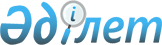 О некоторых вопросах предоставления государственной поддержки по выводу отечественной продукции на внешние рынки путем возмещения затрат экспортеровПостановление Правительства Республики Казахстан от 29 ноября 2010 года № 1265. Утратило силу постановлением Правительства Республики Казахстан от 2 августа 2012 года № 1017, за исключением пункта 4

      Вниманию пользователей!

      Утратило силу постановлением Правительства РК от 02.08.2012 № 1017 (вводится в действие со дня первого официального опубликования), за исключением пункта 4.  

      4. Внести в постановление Правительства Республики Казахстан от 14 апреля 2010 года № 302 "Об утверждении Плана мероприятий Правительства Республики Казахстан по реализации Государственной программы по форсированному индустриально-инновационному развитию Республики Казахстан на 2010 - 2014 годы" (САПП Республики Казахстан, 2010 г., № 29, ст. 225) следующее дополнение:



      План мероприятий Правительства Республики Казахстан по реализации Государственной программы по форсированному индустриально-инновационному развитию Республики Казахстан на 2010 - 2014 годы, утвержденный указанным постановлением, дополнить строкой 22-1 следующего содержания:

"                                                                   ".      Премьер-Министр

      Республики Казахстан                       К. Масимов
					© 2012. РГП на ПХВ «Институт законодательства и правовой информации Республики Казахстан» Министерства юстиции Республики Казахстан
				      В соответствии с Указом Президента Республики Казахстан от 19 марта 2010 года № 958 "О Государственной программе форсированного индустриально-инновационного развития Республики Казахстан на 2010 - 2014 годы и признании утратившими силу некоторых указов Президента Республики Казахстан" Правительство Республики Казахстан ПОСТАНОВЛЯЕТ:

      1. Исключен постановлением Правительства РК от 20.06.2011 № 679 (вводится в действие со дня первого официального опубликования).

      2. Исключен постановлением Правительства РК от 20.06.2011 № 679 (вводится в действие со дня первого официального опубликования).

      3. Министерству индустрии и новых технологий Республики Казахстан (далее - уполномоченный орган) в установленном законодательством порядке:

      в двухнедельный срок образовать Межведомственную комиссию по возмещению затрат экспортеров с участием представителей министерств индустрии и новых технологий, экономического развития и торговли, сельского хозяйства, депутатов Парламента Республики Казахстан, Торгово-промышленной палаты Республики Казахстан и неотраслевых объединений юридических лиц (бизнес-ассоциаций);

      при реализации Программы развития и продвижения экспорта "Экспорт 2020" в части возмещения затрат экспортеров предусмотреть компенсацию административных расходов оператора в размере не более 1 (одного) процента от выделенных сумм за счет средств, предусмотренных в республиканском бюджете на осуществление указанной Программы.22-1Разработать:

Правила и условия предоставления

государственной поддержки по

выводу отечественной продукции на

внешние рынки путем возмещения

затрат экспортеров;

перечень видов отечественной

продукции, при экспорте которых

возмещаются затраты экспортеров.Постановление

Правительства

Республики

КазахстанМИНТОктябрь

2010 года      5. Настоящее постановление вводится в действие со дня первого официального опубликования.